Por la presente el/la SOLICITANTE requiere la apertura y/u otorgamiento de los siguientes productos 2El término “SOLICITANTE” designa colectivamente a los/las titulares, apoderados/as, autorizados/as, codeudores/as, usuarios/as adicionales de tarjetas y a todos aquellos que bajo cualquier otro concepto firmen la presente “Solicitud Única de Productos”, quienes asumen en todos los casos responsabilidad solidaria, ya sea que actúen en forma conjunta, o recíproca, por sí o por terceras personas.COBERTURA DE SALDOS DEUDORES POR FALLECIMIENTO E INVALIDEZ TOTAL Y PERMANENTEDe conformidad con lo dispuesto en la Comunicación "A" 5928 del BCRA, a fin de cubrir los eventuales saldos deudores por fallecimiento e invalidez total y permanente del solicitante del producto requerido, el BANCO podrá: -a) Contratar un seguro de vida en la compañía que el BANCO seleccione; no pudiendo percibir, de los usuarios, ningún tipo de comisión y/o cargo por el mismo. b) Proceder al autoaseguro de los mismos. En ambos casos la cobertura debe extinguir totalmente el monto adeudado en caso de fallecimiento o invalidez total o permanente del deudor/a. Se entenderá por "Invalidez Total y Permanente" lo definido en el Art. 1° de la Resolución N° 35.678 de la Superintendencia de Seguros de la Nación ("SSN").Cuando la deuda corresponda a más de una persona, se cancelará en función de los ingresos computables aportados por el SOLICITANTE y codeudores/as.JURISDICCIÓN Y COMPETENCIA A todos los efectos judiciales y/o extrajudiciales y conforme al Art. 75 del Código Civil y Comercial de la Nación, el/la SOLICITANTE constituye como: Domicilio Especial Electrónico: la casilla de correo electrónica que informó al Banco junto con sus datos mediante el formulario “F-61050 Datos del Cliente – Persona Humana”. Domicilio Especial Postal:  el indicado como Domicilio Particular en el formulario F-61050”DATOS DEL CLIENTE” o  el indicado en la presente solicitud :Donde se tendrán por válidas todas las notificaciones que se efectúen, mientras el/la SOLICITANTE no notifique su cambio al Banco de modo fehaciente. El/la SOLICITANTE se somete a la jurisdicción de los Tribunales Federales de8      , con renuncia expresa a cualquier otro fuero y/o jurisdicción que les pudiere corresponder. DECLARACIÓN JURADA /AUTORIZACIÓN/ RÉGIMEN DE TRANSPARENCIALa presente solicitud y sus datos incluidos son de carácter esencial para el Banco, a los fines de evaluar el otorgamiento de productos y/o servicios, y tienen el carácter de declaración jurada, comprometiéndose el/la SOLICITANTE a comunicar toda modificación de los mismos al Banco por escrito, dentro de las 48 (cuarenta y ocho) horas, todo cambio de domicilio; situación impositiva; extravío, robo o hurto del Documento Nacional de Identidad (Serie “A”, “B”, etc.) o cualquier otro tipo de Documento vigente exigible por el BCRA y/o cualquier otro dato suministrado en la presente solicitud. Cualquier falsedad consignada en esta solicitud dará derecho al Banco a la cancelación de la misma.El/la SOLICITANTE queda notificado/a del derecho de realizar operaciones por ventanilla, sin restricciones de tipo de operación -sujeto a las que por razones operativas pudieran existir- ni de monto mínimo, conforme a lo previsto en el punto 2.3.2.2. de las normas sobre “Protección de los Usuarios de Servicios Financiero"(texto disponible en “Internet”, en la dirección www.bcra.gov.ar)."Asimismo, toma conocimiento que podrá consultar el “Régimen de Transparencia” elaborado por el BCRA sobre la base de la información proporcionada por los sujetos obligados a fin de comparar los costos, características y requisitos de los productos y servicios financieros, ingresando a:http://www.bcra.gob.ar/BCRAyVos/Regimen_de_transparencia.asp”.ACEPTACIÓN El plazo estimado para la aceptación o rechazo de la “Solicitud Única de Productos” será de 7 (siete) días hábiles, a partir que el/la SOLICITANTE presente en toda la documentación requerida. La Solicitud se considerará tácitamente aceptada por BNA cuando se produzca el primero de los siguientes actos: se abra a nombre del/la SOLICITANTE la cuenta bancaria solicitada; se reciba el primer depósito o se efectúe el primer crédito en la cuenta del/la SOLICITANTE; se otorgue al SOLICITANTE cualquier importe solicitado en préstamo o se acredite en la cuenta del/la SOLICITANTE o se emita la Tarjeta Débito o Crédito. En cualquiera de estos casos de aceptación la Solicitud será válida y vigente a partir de su fecha.REVOCACIÓN DE PRODUCTOS/SERVICIOSEl/la SOLICITANTE toma conocimiento del derecho de revocación de la aceptación del producto/servicio dentro del plazo de diez (10) días hábiles contados a partir de la fecha de recibida la notificación de aprobación de la presente solicitud o de la disponibilidad efectiva del producto o servicio, lo que suceda último. Dicha revocación deberá efectuarla de manera fehaciente o mediante presentación de nota en la sucursal donde el producto/servicio fue contratado. La misma será sin costo ni responsabilidad alguna para el/la SOLICITANTE en la medida que no haya hecho uso del respectivo producto o servicio. En caso de haberlo utilizado, el Banco sólo cobrará las comisiones y cargos previstos para la prestación, proporcionados al tiempo de utilización del servicio o producto.REINTEGRO DE SERVICIOS FINANCIEROSLos/Las titulares quedan notificados/as que todo importe cobrado de servicios financieros por tasas de interés, comisiones y/o cargos sin el cumplimiento de lo previsto en los puntos 2.3.2. a 2.3.4. de las normas sobre “Protección de los usuarios de servicios financieros” (texto disponible en “Internet”, en la dirección www.bcra.gov.ar) les serán reintegrados dentro de los cinco (5) días hábiles siguientes a la fecha en que presente/n el reclamo. En tales situaciones, corresponderá reconocer el importe de los gastos realizados para la obtención del reintegro y los intereses compensatorios pertinentes, computados desde la fecha del cobro indebido hasta la de su efectiva devolución, aplicando a ese efecto 1,5 veces la tasa promedio correspondiente al período comprendido entre el momento en que la citada diferencia hubiera sido exigible y el de su efectiva cancelación, computando a partir de la encuesta diaria de tasas de interés de depósitos a plazo fijo de 30 a 59 días - de pesos o dólares estadounidenses, según la moneda de la operación - informada por el Banco Central sobre la base de la información provista por la totalidad de bancos públicos y privados. Cuando la tasa correspondiente a tal encuesta no estuviera disponible, se tomará la última informadaPROTECCIÓN DE DATOS PERSONALESEl Banco se compromete a guardar estricta confidencialidad respecto de cualquier información relacionada con la presente solicitud.  El/la SOLICITANTE presta mediante este acto su consentimiento libre e informado, de un todo conforme a los artículos 5., 6., 11. y concordantes de la Ley 25.326 de Protección de los Datos Personales, otorgando su autorización expresa para: -el tratamiento automatizado de dichos datos o información, -la obtención de información complementaria para el análisis crediticio que se efectúe y-su utilización en relación con la actividad bancaria, financiera o de servicios que desarrolle BNA.El/la SOLICITANTE, titular de los datos personales, tiene la facultad de ejercer el derecho de acceso a los mismos en forma gratuita a intervalos no inferiores a seis meses, salvo que se acredite un interés legítimo al efecto, conforme lo establecido en el Art. 14, inciso 3 de la Ley N° 25326. La Dirección Nacional de Protección de Datos Personales, órgano de control de la Ley N° 25326 tiene la atribución de atender las denuncias y reclamos que se interpongan con relación al incumplimiento de las normas sobre protección de datos personales. Asimismo el/la SOLICITANTE queda notificado/a que la presente solicitud consta de 6 (seis) páginas, y se complementa con los datos obrantes en el formulario    F-61050 “DATOS DEL CLIENTE”. El/la SOLICITANTE declara haber recibido el resumen de las condiciones del/de los producto/s                                    antes de la formalización de la presente solicitud.Son también parte integrante de la presente solicitud las condiciones que ha suscripto como anexo/s a la presente. A saber:El/la SOLICITANTE declara haber tomado conocimiento que las prestaciones del producto “CAJA DE AHORROS COMÚN EN PESOS” que se detallan a continuación son sin costo: - Apertura y mantenimiento de cuenta.- Provisión de 1 (una) tarjeta de débito a cada titular al momento de la apertura de la cuenta. El Banco no cobrará cargos ni comisiones por los reemplazos de tarjetas de débito que se realicen por las causales desmagnetización y deterioro (en este último caso hasta uno por año) y/o en cumplimiento de los requisitos mínimos de seguridad establecidos en las normas sobre “Requisitos mínimos de gestión, implementación y control de los riesgos relacionados con tecnología informática, sistemas de información y recursos asociados para las entidades financieras”.- Operaciones que se efectúen a través de cajeros automáticos y terminales de autoservicio en casas operativas del Banco. - Utilización de banca por Internet (“Home Banking”). Asimismo, declara que habiendo solicitado el producto “CUENTA CORRIENTE EN PESOS”, se le ha ofrecido una CAJA DE AHORROS COMÚN en la misma moneda.El/la SOLICITANTE declara recibir una copia de ésta solicitud. Demás documentación arriba señalada,  se remitirá conforme lo indicado en “NOTIFICACIONES AL CLIENTE” o   se hará entrega junto con la presente solicitud.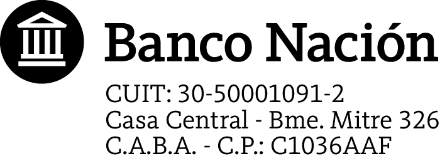 SOLICITUD ÚNICA DE PRODUCTOS(CARTERA DE CONSUMO)Número 1SOLICITUD ÚNICA DE PRODUCTOS(CARTERA DE CONSUMO)Lugar y fechaLugar y fechaLugar y fechadededeSucursalCódigo 1Código 1Domicilio:Domicilio:Primer Integrante – Titular Primer Integrante – Titular Primer Integrante – Titular Primer Integrante – Titular Primer Integrante – Titular Primer Integrante – Titular Primer Integrante – Titular Primer Integrante – Titular Primer Integrante – Titular Primer Integrante – Titular Primer Integrante – Titular Primer Integrante – Titular Primer Integrante – Titular Primer Integrante – Titular Primer Integrante – Titular Primer Integrante – Titular Primer Integrante – Titular Primer Integrante – Titular Apellido/s y Nombre/s C.U.I.T.  C.U.I.L.  C.D.I.: C.U.I.T.  C.U.I.L.  C.D.I.:--Segundo Integrante ()Segundo Integrante ()Segundo Integrante ()Segundo Integrante ()Segundo Integrante ()Segundo Integrante ()Segundo Integrante ()Segundo Integrante ()Segundo Integrante ()Segundo Integrante ()Segundo Integrante ()Segundo Integrante ()Segundo Integrante ()Segundo Integrante ()Segundo Integrante ()Segundo Integrante ()Segundo Integrante ()Segundo Integrante ()Apellido/s y Nombre/s C.U.I.T.  C.U.I.L.  C.D.I.: C.U.I.T.  C.U.I.L.  C.D.I.:--Relación con Producto/s Solicitado/s:            Titular            Apoderado/a o Representante Legal                Autorizado/a              Relación con Producto/s Solicitado/s:            Titular            Apoderado/a o Representante Legal                Autorizado/a              Relación con Producto/s Solicitado/s:            Titular            Apoderado/a o Representante Legal                Autorizado/a              Relación con Producto/s Solicitado/s:            Titular            Apoderado/a o Representante Legal                Autorizado/a              Relación con Producto/s Solicitado/s:            Titular            Apoderado/a o Representante Legal                Autorizado/a              Relación con Producto/s Solicitado/s:            Titular            Apoderado/a o Representante Legal                Autorizado/a              Relación con Producto/s Solicitado/s:            Titular            Apoderado/a o Representante Legal                Autorizado/a              Relación con Producto/s Solicitado/s:            Titular            Apoderado/a o Representante Legal                Autorizado/a              Relación con Producto/s Solicitado/s:            Titular            Apoderado/a o Representante Legal                Autorizado/a              Relación con Producto/s Solicitado/s:            Titular            Apoderado/a o Representante Legal                Autorizado/a              Relación con Producto/s Solicitado/s:            Titular            Apoderado/a o Representante Legal                Autorizado/a              Relación con Producto/s Solicitado/s:            Titular            Apoderado/a o Representante Legal                Autorizado/a              Relación con Producto/s Solicitado/s:            Titular            Apoderado/a o Representante Legal                Autorizado/a              Relación con Producto/s Solicitado/s:            Titular            Apoderado/a o Representante Legal                Autorizado/a              Relación con Producto/s Solicitado/s:            Titular            Apoderado/a o Representante Legal                Autorizado/a              Relación con Producto/s Solicitado/s:            Titular            Apoderado/a o Representante Legal                Autorizado/a              Relación con Producto/s Solicitado/s:            Titular            Apoderado/a o Representante Legal                Autorizado/a              Relación con Producto/s Solicitado/s:            Titular            Apoderado/a o Representante Legal                Autorizado/a                                   Codeudor/a                      Adicional TC                                Adicional TD                       Codeudor/a                      Adicional TC                                Adicional TD                       Codeudor/a                      Adicional TC                                Adicional TD                       Codeudor/a                      Adicional TC                                Adicional TD                       Codeudor/a                      Adicional TC                                Adicional TD                       Codeudor/a                      Adicional TC                                Adicional TD                       Codeudor/a                      Adicional TC                                Adicional TD                       Codeudor/a                      Adicional TC                                Adicional TD                       Codeudor/a                      Adicional TC                                Adicional TD                       Codeudor/a                      Adicional TC                                Adicional TD                       Codeudor/a                      Adicional TC                                Adicional TD                       Codeudor/a                      Adicional TC                                Adicional TD                       Codeudor/a                      Adicional TC                                Adicional TD                       Codeudor/a                      Adicional TC                                Adicional TD                       Codeudor/a                      Adicional TC                                Adicional TD                       Codeudor/a                      Adicional TC                                Adicional TD                       Codeudor/a                      Adicional TC                                Adicional TD  Tercer IntegranteTercer IntegranteTercer IntegranteTercer IntegranteTercer IntegranteTercer IntegranteTercer IntegranteTercer IntegranteTercer IntegranteTercer IntegranteTercer IntegranteTercer IntegranteTercer IntegranteTercer IntegranteTercer IntegranteTercer IntegranteTercer IntegranteTercer IntegranteApellido/s y Nombre/s C.U.I.T.  C.U.I.L.  C.D.I.: C.U.I.T.  C.U.I.L.  C.D.I.:--Relación con Producto/s Solicitado/s:             Titular            Apoderado/a o Representante Legal                Autorizado/a      Relación con Producto/s Solicitado/s:             Titular            Apoderado/a o Representante Legal                Autorizado/a      Relación con Producto/s Solicitado/s:             Titular            Apoderado/a o Representante Legal                Autorizado/a      Relación con Producto/s Solicitado/s:             Titular            Apoderado/a o Representante Legal                Autorizado/a      Relación con Producto/s Solicitado/s:             Titular            Apoderado/a o Representante Legal                Autorizado/a      Relación con Producto/s Solicitado/s:             Titular            Apoderado/a o Representante Legal                Autorizado/a      Relación con Producto/s Solicitado/s:             Titular            Apoderado/a o Representante Legal                Autorizado/a      Relación con Producto/s Solicitado/s:             Titular            Apoderado/a o Representante Legal                Autorizado/a      Relación con Producto/s Solicitado/s:             Titular            Apoderado/a o Representante Legal                Autorizado/a      Relación con Producto/s Solicitado/s:             Titular            Apoderado/a o Representante Legal                Autorizado/a      Relación con Producto/s Solicitado/s:             Titular            Apoderado/a o Representante Legal                Autorizado/a      Relación con Producto/s Solicitado/s:             Titular            Apoderado/a o Representante Legal                Autorizado/a      Relación con Producto/s Solicitado/s:             Titular            Apoderado/a o Representante Legal                Autorizado/a      Relación con Producto/s Solicitado/s:             Titular            Apoderado/a o Representante Legal                Autorizado/a      Relación con Producto/s Solicitado/s:             Titular            Apoderado/a o Representante Legal                Autorizado/a      Relación con Producto/s Solicitado/s:             Titular            Apoderado/a o Representante Legal                Autorizado/a      Relación con Producto/s Solicitado/s:             Titular            Apoderado/a o Representante Legal                Autorizado/a      Relación con Producto/s Solicitado/s:             Titular            Apoderado/a o Representante Legal                Autorizado/a                            Codeudor/a                      Adicional TC                                Adicional TD                        Codeudor/a                      Adicional TC                                Adicional TD                        Codeudor/a                      Adicional TC                                Adicional TD                        Codeudor/a                      Adicional TC                                Adicional TD                        Codeudor/a                      Adicional TC                                Adicional TD                        Codeudor/a                      Adicional TC                                Adicional TD                        Codeudor/a                      Adicional TC                                Adicional TD                        Codeudor/a                      Adicional TC                                Adicional TD                        Codeudor/a                      Adicional TC                                Adicional TD                        Codeudor/a                      Adicional TC                                Adicional TD                        Codeudor/a                      Adicional TC                                Adicional TD                        Codeudor/a                      Adicional TC                                Adicional TD                        Codeudor/a                      Adicional TC                                Adicional TD                        Codeudor/a                      Adicional TC                                Adicional TD                        Codeudor/a                      Adicional TC                                Adicional TD                        Codeudor/a                      Adicional TC                                Adicional TD                        Codeudor/a                      Adicional TC                                Adicional TD  Cuarto IntegranteCuarto IntegranteCuarto IntegranteCuarto IntegranteCuarto IntegranteCuarto IntegranteCuarto IntegranteCuarto IntegranteCuarto IntegranteCuarto IntegranteCuarto IntegranteCuarto IntegranteCuarto IntegranteCuarto IntegranteCuarto IntegranteCuarto IntegranteCuarto IntegranteCuarto IntegranteApellido/s y Nombre/s C.U.I.T.  C.U.I.L.  C.D.I.: C.U.I.T.  C.U.I.L.  C.D.I.:--Relación con Producto/s Solicitado/s:              Titular            Apoderado/a o Representante Legal                Autorizado/a      Relación con Producto/s Solicitado/s:              Titular            Apoderado/a o Representante Legal                Autorizado/a      Relación con Producto/s Solicitado/s:              Titular            Apoderado/a o Representante Legal                Autorizado/a      Relación con Producto/s Solicitado/s:              Titular            Apoderado/a o Representante Legal                Autorizado/a      Relación con Producto/s Solicitado/s:              Titular            Apoderado/a o Representante Legal                Autorizado/a      Relación con Producto/s Solicitado/s:              Titular            Apoderado/a o Representante Legal                Autorizado/a      Relación con Producto/s Solicitado/s:              Titular            Apoderado/a o Representante Legal                Autorizado/a      Relación con Producto/s Solicitado/s:              Titular            Apoderado/a o Representante Legal                Autorizado/a      Relación con Producto/s Solicitado/s:              Titular            Apoderado/a o Representante Legal                Autorizado/a      Relación con Producto/s Solicitado/s:              Titular            Apoderado/a o Representante Legal                Autorizado/a      Relación con Producto/s Solicitado/s:              Titular            Apoderado/a o Representante Legal                Autorizado/a      Relación con Producto/s Solicitado/s:              Titular            Apoderado/a o Representante Legal                Autorizado/a      Relación con Producto/s Solicitado/s:              Titular            Apoderado/a o Representante Legal                Autorizado/a      Relación con Producto/s Solicitado/s:              Titular            Apoderado/a o Representante Legal                Autorizado/a      Relación con Producto/s Solicitado/s:              Titular            Apoderado/a o Representante Legal                Autorizado/a      Relación con Producto/s Solicitado/s:              Titular            Apoderado/a o Representante Legal                Autorizado/a      Relación con Producto/s Solicitado/s:              Titular            Apoderado/a o Representante Legal                Autorizado/a      Relación con Producto/s Solicitado/s:              Titular            Apoderado/a o Representante Legal                Autorizado/a                             Codeudor/a                      Adicional TC                                 Adicional TD                         Codeudor/a                      Adicional TC                                 Adicional TD                         Codeudor/a                      Adicional TC                                 Adicional TD                         Codeudor/a                      Adicional TC                                 Adicional TD                         Codeudor/a                      Adicional TC                                 Adicional TD                         Codeudor/a                      Adicional TC                                 Adicional TD                         Codeudor/a                      Adicional TC                                 Adicional TD                         Codeudor/a                      Adicional TC                                 Adicional TD                         Codeudor/a                      Adicional TC                                 Adicional TD                         Codeudor/a                      Adicional TC                                 Adicional TD                         Codeudor/a                      Adicional TC                                 Adicional TD                         Codeudor/a                      Adicional TC                                 Adicional TD                         Codeudor/a                      Adicional TC                                 Adicional TD                         Codeudor/a                      Adicional TC                                 Adicional TD                         Codeudor/a                      Adicional TC                                 Adicional TD                         Codeudor/a                      Adicional TC                                 Adicional TD                         Codeudor/a                      Adicional TC                                 Adicional TD  Quinto IntegranteQuinto IntegranteQuinto IntegranteQuinto IntegranteQuinto IntegranteQuinto IntegranteQuinto IntegranteQuinto IntegranteQuinto IntegranteQuinto IntegranteQuinto IntegranteQuinto IntegranteQuinto IntegranteQuinto IntegranteQuinto IntegranteQuinto IntegranteQuinto IntegranteQuinto IntegranteApellido/s y Nombre/s C.U.I.T.  C.U.I.L.  C.D.I.: C.U.I.T.  C.U.I.L.  C.D.I.:--Relación con Producto/s Solicitado/s:                Titular            Apoderado/a o Representante Legal                Autorizado/a  Relación con Producto/s Solicitado/s:                Titular            Apoderado/a o Representante Legal                Autorizado/a  Relación con Producto/s Solicitado/s:                Titular            Apoderado/a o Representante Legal                Autorizado/a  Relación con Producto/s Solicitado/s:                Titular            Apoderado/a o Representante Legal                Autorizado/a  Relación con Producto/s Solicitado/s:                Titular            Apoderado/a o Representante Legal                Autorizado/a  Relación con Producto/s Solicitado/s:                Titular            Apoderado/a o Representante Legal                Autorizado/a  Relación con Producto/s Solicitado/s:                Titular            Apoderado/a o Representante Legal                Autorizado/a  Relación con Producto/s Solicitado/s:                Titular            Apoderado/a o Representante Legal                Autorizado/a  Relación con Producto/s Solicitado/s:                Titular            Apoderado/a o Representante Legal                Autorizado/a  Relación con Producto/s Solicitado/s:                Titular            Apoderado/a o Representante Legal                Autorizado/a  Relación con Producto/s Solicitado/s:                Titular            Apoderado/a o Representante Legal                Autorizado/a  Relación con Producto/s Solicitado/s:                Titular            Apoderado/a o Representante Legal                Autorizado/a  Relación con Producto/s Solicitado/s:                Titular            Apoderado/a o Representante Legal                Autorizado/a  Relación con Producto/s Solicitado/s:                Titular            Apoderado/a o Representante Legal                Autorizado/a  Relación con Producto/s Solicitado/s:                Titular            Apoderado/a o Representante Legal                Autorizado/a  Relación con Producto/s Solicitado/s:                Titular            Apoderado/a o Representante Legal                Autorizado/a  Relación con Producto/s Solicitado/s:                Titular            Apoderado/a o Representante Legal                Autorizado/a  Relación con Producto/s Solicitado/s:                Titular            Apoderado/a o Representante Legal                Autorizado/a                           Codeudor/a                      Adicional TC                                 Adicional TD                           Codeudor/a                      Adicional TC                                 Adicional TD                           Codeudor/a                      Adicional TC                                 Adicional TD                           Codeudor/a                      Adicional TC                                 Adicional TD                           Codeudor/a                      Adicional TC                                 Adicional TD                           Codeudor/a                      Adicional TC                                 Adicional TD                           Codeudor/a                      Adicional TC                                 Adicional TD                           Codeudor/a                      Adicional TC                                 Adicional TD                           Codeudor/a                      Adicional TC                                 Adicional TD                           Codeudor/a                      Adicional TC                                 Adicional TD                           Codeudor/a                      Adicional TC                                 Adicional TD                           Codeudor/a                      Adicional TC                                 Adicional TD                           Codeudor/a                      Adicional TC                                 Adicional TD                           Codeudor/a                      Adicional TC                                 Adicional TD                           Codeudor/a                      Adicional TC                                 Adicional TD                           Codeudor/a                      Adicional TC                                 Adicional TD                           Codeudor/a                      Adicional TC                                 Adicional TD  PAQUETES DE SERVICIOS CUENTA NACIÓNPAQUETES DE SERVICIOS CUENTA NACIÓNPAQUETES DE SERVICIOS CUENTA NACIÓNPAQUETES DE SERVICIOS CUENTA NACIÓNPAQUETES DE SERVICIOS CUENTA NACIÓNPAQUETES DE SERVICIOS CUENTA NACIÓNPAQUETES DE SERVICIOS CUENTA NACIÓNPAQUETES DE SERVICIOS CUENTA NACIÓNPAQUETES DE SERVICIOS CUENTA NACIÓNTipo de Cartera:        CARTERA GENERAL          CARTERA HABERES          CARTERA PREVISIONAL  Tipo de Cartera:        CARTERA GENERAL          CARTERA HABERES          CARTERA PREVISIONAL  Tipo de Cartera:        CARTERA GENERAL          CARTERA HABERES          CARTERA PREVISIONAL  Tipo de Cartera:        CARTERA GENERAL          CARTERA HABERES          CARTERA PREVISIONAL  Tipo de Cartera:        CARTERA GENERAL          CARTERA HABERES          CARTERA PREVISIONAL  Tipo de Cartera:        CARTERA GENERAL          CARTERA HABERES          CARTERA PREVISIONAL  Tipo de Cartera:        CARTERA GENERAL          CARTERA HABERES          CARTERA PREVISIONAL  Tipo de Cartera:        CARTERA GENERAL          CARTERA HABERES          CARTERA PREVISIONAL  Tipo de Cartera:        CARTERA GENERAL          CARTERA HABERES          CARTERA PREVISIONAL  PRODUCTONACIÓN SIMPLENACIÓN ESTILONACIÓN INSIGNIA NACIÓN INSIGNIA COMPOSICIÓNCaja de Ahorros en U$SN/DSISISICOMPOSICIÓNCuenta CorrienteN/DSI SISICOMPOSICIÓNCuenta Corriente con Acuerdo para Girar en DescubiertoN/DN/DSI(sujeto a análisis crediticio)SI(sujeto a análisis crediticio)COMPOSICIÓNTarjeta de CréditoNATIVA MASTERCARD, NATIVA VISA NATIVA MASTERCARD INTERNACIONALDos Tarjetas:NATIVA MASTERCARD GOLD y NATIVA VISA GOLDDos Tarjetas:NATIVA MASTERCARD GOLD y NATIVA VISA GOLDDos Tarjetas:NATIVA MASTERCARD PLATINUM yNATIVA VISA PLATINUMDos tarjetas:NATIVA MASTERCARD BLACK y NATIVA VISA SIGNATUREDos tarjetas:NATIVA MASTERCARD BLACK y NATIVA VISA SIGNATURECOMPOSICIÓNTarjeta de CréditoNATIVA MASTERCARD, NATIVA VISA NATIVA VISA INTERNACIONAL Dos Tarjetas:NATIVA MASTERCARD GOLD y NATIVA VISA GOLDDos Tarjetas:NATIVA MASTERCARD GOLD y NATIVA VISA GOLDDos Tarjetas:NATIVA MASTERCARD PLATINUM yNATIVA VISA PLATINUMDos tarjetas:NATIVA MASTERCARD BLACK y NATIVA VISA SIGNATUREDos tarjetas:NATIVA MASTERCARD BLACK y NATIVA VISA SIGNATURECOMPOSICIÓNPreacuerdo Préstamo PersonalSISISISICOMPOSICIÓNCuenta Comitente (Títulos y Valores)N/DSISISICUENTAS y/o TARJETAS DE CRÉDITO VIGENTES, A VINCULAR AL PAQUETE DE SERVICIOS CUENTA NACIÓNCUENTAS y/o TARJETAS DE CRÉDITO VIGENTES, A VINCULAR AL PAQUETE DE SERVICIOS CUENTA NACIÓNCUENTAS y/o TARJETAS DE CRÉDITO VIGENTES, A VINCULAR AL PAQUETE DE SERVICIOS CUENTA NACIÓNCUENTAS y/o TARJETAS DE CRÉDITO VIGENTES, A VINCULAR AL PAQUETE DE SERVICIOS CUENTA NACIÓNCUENTAS y/o TARJETAS DE CRÉDITO VIGENTES, A VINCULAR AL PAQUETE DE SERVICIOS CUENTA NACIÓNCUENTAS y/o TARJETAS DE CRÉDITO VIGENTES, A VINCULAR AL PAQUETE DE SERVICIOS CUENTA NACIÓNCUENTAS y/o TARJETAS DE CRÉDITO VIGENTES, A VINCULAR AL PAQUETE DE SERVICIOS CUENTA NACIÓNCUENTAS y/o TARJETAS DE CRÉDITO VIGENTES, A VINCULAR AL PAQUETE DE SERVICIOS CUENTA NACIÓNCUENTAS y/o TARJETAS DE CRÉDITO VIGENTES, A VINCULAR AL PAQUETE DE SERVICIOS CUENTA NACIÓNCUENTAS y/o TARJETAS DE CRÉDITO VIGENTES, A VINCULAR AL PAQUETE DE SERVICIOS CUENTA NACIÓNCUENTAS y/o TARJETAS DE CRÉDITO VIGENTES, A VINCULAR AL PAQUETE DE SERVICIOS CUENTA NACIÓNTipo de Cuenta: N°Sucursal:Sucursal:Tipo de Cuenta: N°Sucursal: Sucursal: Tarjeta de Crédito:Tarjeta de Crédito:Entidad:Tipo:Nº Tarjeta:Nº Tarjeta:Tarjeta de Crédito:Tarjeta de Crédito:Entidad:Tipo:Nº Tarjeta:Nº Tarjeta:SOLICITUD DE CUENTAS MONETARIASSOLICITUD DE CUENTAS MONETARIASSOLICITUD DE CUENTAS MONETARIASSOLICITUD DE CUENTAS MONETARIASSOLICITUD DE CUENTAS MONETARIASSOLICITUD DE CUENTAS MONETARIASSOLICITUD DE CUENTAS MONETARIASSOLICITUD DE CUENTAS MONETARIASSOLICITUD DE CUENTAS MONETARIASSOLICITUD DE CUENTAS MONETARIASSOLICITUD DE CUENTAS MONETARIASSOLICITUD DE CUENTAS MONETARIASSOLICITUD DE CUENTAS MONETARIASSOLICITUD DE CUENTAS MONETARIASSOLICITUD DE CUENTAS MONETARIASSOLICITUD DE CUENTAS MONETARIASSOLICITUD DE CUENTAS MONETARIASSOLICITUD DE CUENTAS MONETARIASSOLICITUD DE CUENTAS MONETARIASSOLICITUD DE CUENTAS MONETARIAS Caja de Ahorros  / Caja de Ahorros  / Caja de Ahorros  / Cuenta Gratuita Universal Cuenta Gratuita Universal Cuenta Gratuita Universal Cuenta Gratuita Universal Cuenta Gratuita Universal Cuenta Gratuita Universal Cuenta Gratuita Universal Cuenta Gratuita Universal Cuenta Gratuita Universal Cuenta Gratuita Universal Cuenta Gratuita Universal Cuenta Gratuita Universal Cuenta Gratuita Universal  $  $  $Nº:Nº:Nº:Nº:Nº:Forma de Operar 3:Forma de Operar 3:El/la SOLICITANTE declara que   SI   NO posee cuenta de depósito abierta en el Sistema Financiero, notificando al Banco ante cualquier cambio. El/la SOLICITANTE declara que   SI   NO posee cuenta de depósito abierta en el Sistema Financiero, notificando al Banco ante cualquier cambio. El/la SOLICITANTE declara que   SI   NO posee cuenta de depósito abierta en el Sistema Financiero, notificando al Banco ante cualquier cambio. El/la SOLICITANTE declara que   SI   NO posee cuenta de depósito abierta en el Sistema Financiero, notificando al Banco ante cualquier cambio. El/la SOLICITANTE declara que   SI   NO posee cuenta de depósito abierta en el Sistema Financiero, notificando al Banco ante cualquier cambio. El/la SOLICITANTE declara que   SI   NO posee cuenta de depósito abierta en el Sistema Financiero, notificando al Banco ante cualquier cambio. El/la SOLICITANTE declara que   SI   NO posee cuenta de depósito abierta en el Sistema Financiero, notificando al Banco ante cualquier cambio. El/la SOLICITANTE declara que   SI   NO posee cuenta de depósito abierta en el Sistema Financiero, notificando al Banco ante cualquier cambio. El/la SOLICITANTE declara que   SI   NO posee cuenta de depósito abierta en el Sistema Financiero, notificando al Banco ante cualquier cambio. El/la SOLICITANTE declara que   SI   NO posee cuenta de depósito abierta en el Sistema Financiero, notificando al Banco ante cualquier cambio. El/la SOLICITANTE declara que   SI   NO posee cuenta de depósito abierta en el Sistema Financiero, notificando al Banco ante cualquier cambio. El/la SOLICITANTE declara que   SI   NO posee cuenta de depósito abierta en el Sistema Financiero, notificando al Banco ante cualquier cambio. El/la SOLICITANTE declara que   SI   NO posee cuenta de depósito abierta en el Sistema Financiero, notificando al Banco ante cualquier cambio. El/la SOLICITANTE declara que   SI   NO posee cuenta de depósito abierta en el Sistema Financiero, notificando al Banco ante cualquier cambio. El/la SOLICITANTE declara que   SI   NO posee cuenta de depósito abierta en el Sistema Financiero, notificando al Banco ante cualquier cambio. El/la SOLICITANTE declara que   SI   NO posee cuenta de depósito abierta en el Sistema Financiero, notificando al Banco ante cualquier cambio. El/la SOLICITANTE declara que   SI   NO posee cuenta de depósito abierta en el Sistema Financiero, notificando al Banco ante cualquier cambio. El/la SOLICITANTE declara que   SI   NO posee cuenta de depósito abierta en el Sistema Financiero, notificando al Banco ante cualquier cambio. El/la SOLICITANTE declara que   SI   NO posee cuenta de depósito abierta en el Sistema Financiero, notificando al Banco ante cualquier cambio. El/la SOLICITANTE declara que   SI   NO posee cuenta de depósito abierta en el Sistema Financiero, notificando al Banco ante cualquier cambio.  Menores de Edad Menores de Edad Menores de EdadAdolescente Adolescente Adolescente Nº:Nº:Nº:Nº:Nº:Forma de Operar 3:Forma de Operar 3:Autorizado Autorizado Nº:Nº:Nº:Forma de Operar 3:Forma de Operar 3:Relación/Vinculo con el/la Menor ()Relación/Vinculo con el/la Menor ()Relación/Vinculo con el/la Menor () U$S / U$S REPATRIACION (testar lo que no corresponda) U$S / U$S REPATRIACION (testar lo que no corresponda) U$S / U$S REPATRIACION (testar lo que no corresponda)Nº:Nº:Nº:Nº:Nº:Forma de Operar 3:Forma de Operar 3: Cta Esp Depósito y Canc para la Construcción Argentina – Leyes 27.613, 27679 y 27701                         Cta Esp Depósito y Canc para la Construcción Argentina – Leyes 27.613, 27679 y 27701                         Cta Esp Depósito y Canc para la Construcción Argentina – Leyes 27.613, 27679 y 27701                         Cta Esp Depósito y Canc para la Construcción Argentina – Leyes 27.613, 27679 y 27701                        Nº:Nº:Nº:Nº:Nº:Forma de Operar 3:Forma de Operar 3: Cuenta Corriente                                   Cuenta Corriente                                   Cuenta Corriente                                   Cuenta Corriente                                  Nº:Nº:Nº:Nº:Nº:Forma de Operar 3:Forma de Operar 3: Cuenta Cobro Retiro, Jubilaciones   Cuenta Cobro Retiro, Jubilaciones   Cuenta Cobro Retiro, Jubilaciones   Cuenta Cobro Retiro, Jubilaciones   Cuenta Cobro Retiro, Jubilaciones   Cuenta Cobro Retiro, Jubilaciones  Nº:Nº:Nº:y Pensiones de la Policía Federal                               y Pensiones de la Policía Federal                               y Pensiones de la Policía Federal                               y Pensiones de la Policía Federal                               y Pensiones de la Policía Federal                               y Pensiones de la Policía Federal                                 Cuentas especiales para titulares con actividad agrícola y otras  Cuentas especiales para titulares con actividad agrícola y otras  Cuentas especiales para titulares con actividad agrícola y otras  Cuentas especiales para titulares con actividad agrícola y otras  Cuentas especiales para titulares con actividad agrícola y otras  Cuentas especiales para titulares con actividad agrícola y otrasNº:Nº:Nº:   Cuentas Especiales para Acreditar Financiación de Exportaciones     Cuentas Especiales para Acreditar Financiación de Exportaciones     Cuentas Especiales para Acreditar Financiación de Exportaciones     Cuentas Especiales para Acreditar Financiación de Exportaciones     Cuentas Especiales para Acreditar Financiación de Exportaciones     Cuentas Especiales para Acreditar Financiación de Exportaciones  Nº:Nº:Nº:   Cuentas Especiales para Exportadores   Cuentas Especiales para Exportadores   Cuentas Especiales para Exportadores   Cuentas Especiales para Exportadores   Cuentas Especiales para ExportadoresNº:Nº:Nº:ACUERDO EN CUENTA CORRIENTEACUERDO EN CUENTA CORRIENTEACUERDO EN CUENTA CORRIENTEACUERDO EN CUENTA CORRIENTEACUERDO EN CUENTA CORRIENTEACUERDO EN CUENTA CORRIENTEACUERDO EN CUENTA CORRIENTEMonto:  $(PESOS     )     )Por el término de Por el término de         (     ) días        (     ) días        (     ) díasOTRA CUENTAOTRA CUENTAOTRA CUENTAOTRA CUENTAOTRA CUENTAOTRA CUENTAOTRA CUENTAOTRA CUENTA Cuenta Comitente                Nº:Sucursal:Sucursal:Cuenta Monetaria Asociada: Cuenta Monetaria Asociada:  Caja de Ahorros  Caja de Ahorros N°      N°       Cuenta CorrienteNº      FRECUENCIA DE EXTRACTOSFRECUENCIA DE EXTRACTOSFRECUENCIA DE EXTRACTOSFRECUENCIA DE EXTRACTOSFRECUENCIA DE EXTRACTOSFRECUENCIA DE EXTRACTOSFRECUENCIA DE EXTRACTOSFRECUENCIA DE EXTRACTOSFRECUENCIA DE EXTRACTOSFRECUENCIA DE EXTRACTOSCAJA DE AHORROSCAJA DE AHORROSCAJA DE AHORROSCAJA DE AHORROSCAJA DE AHORROSCUENTA CORRIENTECUENTA CORRIENTECUENTA CORRIENTECUENTA CORRIENTECUENTA CORRIENTEDiarioQuincenalDiario QuincenalSemanalMensualSemanalTARJETA DÉBITOTARJETA DÉBITOTARJETA DÉBITOTARJETA DÉBITOTARJETA DÉBITOTARJETA DÉBITOTARJETA DÉBITOTARJETA DÉBITOTARJETA DÉBITOTARJETA DÉBITOTARJETA DÉBITOTARJETA DÉBITOTARJETA DÉBITOTARJETA DÉBITOTARJETA DÉBITOTARJETA DÉBITOTARJETA DÉBITOMASTERCARD DEBITO (Clase 2)   STANDARD   STANDARD   STANDARD   STANDARD STANDARD JUBILADO STANDARD JUBILADO STANDARD JUBILADO   GOLD   GOLD   GOLD   GOLD PLATINUM PLATINUM PLATINUM PLATINUM BLACK1° TITULAR1° TITULAR1° TITULAR2° TITULAR2° TITULAR2° TITULAR3° TITULAR3° TITULAR1° ADICIONAL1° ADICIONAL1° ADICIONAL1° ADICIONAL2º ADICIONAL2º ADICIONALDigital - Uso Full 4 - Sin impresiónDigital - Uso Full 4 - Sin impresiónDigital - Uso Full 4 - Sin impresiónDigital - Uso Full 4 - Con impresiónDigital - Uso Full 4 - Con impresiónDigital - Uso Full 4 - Con impresiónFísica - Uso Restringido 4Física - Uso Restringido 4Física - Uso Restringido 4Límite de Extracción DiarioLímite de Extracción DiarioLímite de Extracción DiarioSeguro de Robo por ATMSeguro de Robo por ATMSeguro de Robo por ATMDOMICILIO DE ENTREGADOMICILIO DE ENTREGADOMICILIO DE ENTREGADOMICILIO DE ENTREGADOMICILIO DE ENTREGADOMICILIO DE ENTREGADOMICILIO DE ENTREGADOMICILIO DE ENTREGADOMICILIO DE ENTREGADOMICILIO DE ENTREGADOMICILIO DE ENTREGADOMICILIO DE ENTREGADOMICILIO DE ENTREGADOMICILIO DE ENTREGADOMICILIO DE ENTREGADOMICILIO DE ENTREGADOMICILIO DE ENTREGA1° TITULAR1° TITULAR1° TITULAR1° TITULAR1° TITULAR2° TITULAR2° TITULAR2° TITULAR2° TITULAR2° TITULAR2° TITULAR3° TITULAR3° TITULAR3° TITULAR3° TITULARDomicilio ParticularDomicilio ParticularDomicilio LaboralDomicilio LaboralSucursal 1Sucursal 1DATOS VINCULADOS A LA TARJETA DÉBITODATOS VINCULADOS A LA TARJETA DÉBITODATOS VINCULADOS A LA TARJETA DÉBITODATOS VINCULADOS A LA TARJETA DÉBITODATOS VINCULADOS A LA TARJETA DÉBITODATOS VINCULADOS A LA TARJETA DÉBITODATOS VINCULADOS A LA TARJETA DÉBITODATOS VINCULADOS A LA TARJETA DÉBITODATOS VINCULADOS A LA TARJETA DÉBITODATOS VINCULADOS A LA TARJETA DÉBITODATOS VINCULADOS A LA TARJETA DÉBITODATOS VINCULADOS A LA TARJETA DÉBITODATOS VINCULADOS A LA TARJETA DÉBITODATOS VINCULADOS A LA TARJETA DÉBITODATOS VINCULADOS A LA TARJETA DÉBITODATOS VINCULADOS A LA TARJETA DÉBITODATOS VINCULADOS A LA TARJETA DÉBITODATOS VINCULADOS A LA TARJETA DÉBITODATOS VINCULADOS A LA TARJETA DÉBITODATOS VINCULADOS A LA TARJETA DÉBITODATOS VINCULADOS A LA TARJETA DÉBITODATOS VINCULADOS A LA TARJETA DÉBITODATOS VINCULADOS A LA TARJETA DÉBITODATOS VINCULADOS A LA TARJETA DÉBITODATOS VINCULADOS A LA TARJETA DÉBITODATOS VINCULADOS A LA TARJETA DÉBITODATOS VINCULADOS A LA TARJETA DÉBITODATOS VINCULADOS A LA TARJETA DÉBITODATOS VINCULADOS A LA TARJETA DÉBITODATOS VINCULADOS A LA TARJETA DÉBITODATOS VINCULADOS A LA TARJETA DÉBITODATOS VINCULADOS A LA TARJETA DÉBITODATOS VINCULADOS A LA TARJETA DÉBITODATOS VINCULADOS A LA TARJETA DÉBITODATOS VINCULADOS A LA TARJETA DÉBITODATOS VINCULADOS A LA TARJETA DÉBITODATOS VINCULADOS A LA TARJETA DÉBITODATOS VINCULADOS A LA TARJETA DÉBITODATOS VINCULADOS A LA TARJETA DÉBITODATOS VINCULADOS A LA TARJETA DÉBITODATOS VINCULADOS A LA TARJETA DÉBITODATOS VINCULADOS A LA TARJETA DÉBITODATOS VINCULADOS A LA TARJETA DÉBITODATOS VINCULADOS A LA TARJETA DÉBITODATOS VINCULADOS A LA TARJETA DÉBITODATOS VINCULADOS A LA TARJETA DÉBITODATOS VINCULADOS A LA TARJETA DÉBITODATOS VINCULADOS A LA TARJETA DÉBITODATOS VINCULADOS A LA TARJETA DÉBITODATOS VINCULADOS A LA TARJETA DÉBITODATOS VINCULADOS A LA TARJETA DÉBITODATOS VINCULADOS A LA TARJETA DÉBITODATOS VINCULADOS A LA TARJETA DÉBITODATOS VINCULADOS A LA TARJETA DÉBITODATOS VINCULADOS A LA TARJETA DÉBITODATOS VINCULADOS A LA TARJETA DÉBITODATOS VINCULADOS A LA TARJETA DÉBITODATOS VINCULADOS A LA TARJETA DÉBITODATOS VINCULADOS A LA TARJETA DÉBITODATOS VINCULADOS A LA TARJETA DÉBITODATOS VINCULADOS A LA TARJETA DÉBITODATOS VINCULADOS A LA TARJETA DÉBITODATOS VINCULADOS A LA TARJETA DÉBITODATOS VINCULADOS A LA TARJETA DÉBITODATOS VINCULADOS A LA TARJETA DÉBITODATOS VINCULADOS A LA TARJETA DÉBITODATOS VINCULADOS A LA TARJETA DÉBITODATOS VINCULADOS A LA TARJETA DÉBITODATOS VINCULADOS A LA TARJETA DÉBITODATOS VINCULADOS A LA TARJETA DÉBITODATOS VINCULADOS A LA TARJETA DÉBITODATOS VINCULADOS A LA TARJETA DÉBITODATOS VINCULADOS A LA TARJETA DÉBITODATOS VINCULADOS A LA TARJETA DÉBITODATOS VINCULADOS A LA TARJETA DÉBITODATOS VINCULADOS A LA TARJETA DÉBITODATOS VINCULADOS A LA TARJETA DÉBITODATOS VINCULADOS A LA TARJETA DÉBITODATOS VINCULADOS A LA TARJETA DÉBITODATOS VINCULADOS A LA TARJETA DÉBITODATOS VINCULADOS A LA TARJETA DÉBITODATOS VINCULADOS A LA TARJETA DÉBITODATOS VINCULADOS A LA TARJETA DÉBITODATOS VINCULADOS A LA TARJETA DÉBITODATOS VINCULADOS A LA TARJETA DÉBITODATOS VINCULADOS A LA TARJETA DÉBITODATOS VINCULADOS A LA TARJETA DÉBITODATOS VINCULADOS A LA TARJETA DÉBITODATOS VINCULADOS A LA TARJETA DÉBITODATOS VINCULADOS A LA TARJETA DÉBITODATOS VINCULADOS A LA TARJETA DÉBITODATOS VINCULADOS A LA TARJETA DÉBITODATOS VINCULADOS A LA TARJETA DÉBITODATOS VINCULADOS A LA TARJETA DÉBITODATOS VINCULADOS A LA TARJETA DÉBITODATOS VINCULADOS A LA TARJETA DÉBITODATOS VINCULADOS A LA TARJETA DÉBITODATOS VINCULADOS A LA TARJETA DÉBITODATOS VINCULADOS A LA TARJETA DÉBITODATOS VINCULADOS A LA TARJETA DÉBITODATOS VINCULADOS A LA TARJETA DÉBITODATOS VINCULADOS A LA TARJETA DÉBITODatos de Cuentas AsociadasDatos de Cuentas AsociadasDatos de Cuentas AsociadasDatos de Cuentas AsociadasDatos de Cuentas AsociadasDatos de Cuentas AsociadasDatos de Cuentas AsociadasDatos de Cuentas AsociadasDatos de Cuentas AsociadasDatos de Cuentas AsociadasDatos de Cuentas AsociadasDatos de Cuentas AsociadasDatos de Cuentas AsociadasDatos de Cuentas AsociadasDatos de Cuentas AsociadasDatos de Cuentas AsociadasDatos de Cuentas AsociadasN° de CuentaN° de CuentaN° de CuentaN° de CuentaProducto/MonedaProducto/MonedaProducto/MonedaProducto/MonedaProducto/MonedaProducto/MonedaClase 5Clase 5Clase 5Clase 5SucursalSucursalSucursalTARJETAS DE CRÉDITOTARJETAS DE CRÉDITOTARJETAS DE CRÉDITOTARJETAS DE CRÉDITOTARJETAS DE CRÉDITOTARJETAS DE CRÉDITOTARJETAS DE CRÉDITOTARJETAS DE CRÉDITOTARJETAS DE CRÉDITOTARJETAS DE CRÉDITOTARJETAS DE CRÉDITOTARJETAS DE CRÉDITOTARJETAS DE CRÉDITOMARCAMARCAMARCAPRODUCTO 6PRODUCTO 6PRODUCTO 6DÉBITO AUTOMÁTICO (*)DÉBITO AUTOMÁTICO (*)DÉBITO AUTOMÁTICO (*)PROGRAM BENEF BNAPROGRAM BENEF BNAPROGRAMAAPLUS 7PROGRAMAAPLUS 7MARCAMARCAMARCAPRODUCTO 6PRODUCTO 6PRODUCTO 6Pago MínimoTotalTotalPROGRAM BENEF BNAPROGRAM BENEF BNAPROGRAMAAPLUS 7PROGRAMAAPLUS 7 NATIVA MASTERCARD NATIVA MASTERCARD NATIVA MASTERCARD NATIVA VISA NATIVA VISA NATIVA VISA MASTERCARD MASTERCARD MASTERCARD VISA VISA VISA BANCAT MC BANCAT MC BANCAT MC BANCAT TRADICIONAL BANCAT TRADICIONAL BANCAT TRADICIONALCuenta (*)Tipo:N°SucursalFECHA DE CIERRE CONTABLEFECHA DE CIERRE CONTABLEFECHA DE CIERRE CONTABLEFECHA DE CIERRE CONTABLEFECHA DE CIERRE CONTABLENATIVA MASTERCARD/ MASTERCARDNATIVA MASTERCARD/ MASTERCARDNATIVA MASTERCARD/ MASTERCARDNATIVA MASTERCARD/ MASTERCARDNATIVA MASTERCARD/ MASTERCARD Grupo 13 Grupo 14 Grupo 14 Grupo 11 Grupo 12Primer Jueves del mes, entre los días 05 y 11Segundo Jueves del mes, entre los días 12 y 18Segundo Jueves del mes, entre los días 12 y 18Tercer Jueves del mes, entre los días 19 y 25Cuarto Jueves del mes, entre el día 26 y 2 del mes siguienteNATIVA VISA / VISANATIVA VISA / VISANATIVA VISA / VISANATIVA VISA / VISANATIVA VISA / VISA 1° jueves de c/mes 2° jueves de c/mes 2° jueves de c/mes 3° jueves de c/mes 4° jueves de c/mesBANCAT MAC/BANCAT TRADICIONALBANCAT MAC/BANCAT TRADICIONALDía 15 o posterior hábil          Día 15 o posterior hábil          Día 15 o posterior hábil          ACUERDO CONTINGENTE PARA TARJETAS DE CRÉDITOACUERDO CONTINGENTE PARA TARJETAS DE CRÉDITOACUERDO CONTINGENTE PARA TARJETAS DE CRÉDITOACUERDO CONTINGENTE PARA TARJETAS DE CRÉDITOACUERDO CONTINGENTE PARA TARJETAS DE CRÉDITOACUERDO CONTINGENTE PARA TARJETAS DE CRÉDITOACUERDO CONTINGENTE PARA TARJETAS DE CRÉDITOACUERDO CONTINGENTE PARA TARJETAS DE CRÉDITOACUERDO CONTINGENTE PARA TARJETAS DE CRÉDITOACUERDO CONTINGENTE PARA TARJETAS DE CRÉDITOACUERDO CONTINGENTE PARA TARJETAS DE CRÉDITOACUERDO CONTINGENTE PARA TARJETAS DE CRÉDITOACUERDO CONTINGENTE PARA TARJETAS DE CRÉDITOACUERDO CONTINGENTE PARA TARJETAS DE CRÉDITOACUERDO CONTINGENTE PARA TARJETAS DE CRÉDITOACUERDO CONTINGENTE PARA TARJETAS DE CRÉDITO NATIVA MC       N°: NATIVA VISA    N°: VISA                  N°: MASTERCARD N°:Vigencia del AcuerdoVigencia del AcuerdoVigencia del AcuerdoDesde:Hasta: Hasta: Hasta: Monto Solicitado:         $Monto Solicitado:         $Pesos Pesos Pesos PRÉSTAMOSPRÉSTAMOSPRÉSTAMOSPRÉSTAMOSPRÉSTAMOSPRÉSTAMOSPRÉSTAMOSPRÉSTAMOSPRÉSTAMOSPRÉSTAMOSPRÉSTAMOSPRÉSTAMOSPRÉSTAMOSPRÉSTAMOSPRÉSTAMOSPRÉSTAMOS Personal Personal Personal Personal Personal Personal Personal Personal Pre Aprobado Personal Pre Aprobado Personal Pre Aprobado Personal Pre Aprobado Personal Pre Aprobado Hipotecario Hipotecario Hipotecario Hipotecario Otro : Otro :Cantidad de cuotas Monto solicitado   $Monto solicitado   $Monto solicitado   $(PESOS(PESOS(PESOS      )      )      )      )      )      )Reglamentación N° Reglamentación N° Reglamentación N° El/la SOLICITANTE declara que destinará los fondos a: El/la SOLICITANTE declara que destinará los fondos a: El/la SOLICITANTE declara que destinará los fondos a: El/la SOLICITANTE declara que destinará los fondos a: El/la SOLICITANTE declara que destinará los fondos a: El/la SOLICITANTE declara que destinará los fondos a: El/la SOLICITANTE declara que destinará los fondos a: El/la SOLICITANTE declara que destinará los fondos a:  Adquisición de Inmuebles Adquisición de Inmuebles Adquisición de Inmuebles Adquisición de Inmuebles Adquisición de Inmuebles Adquisición de Inmuebles Refacción o Construcción de Inmuebles Refacción o Construcción de Inmuebles Refacción o Construcción de Inmuebles Refacción o Construcción de Inmuebles Adquisición de Automotores para Uso Personal o Familiar Adquisición de Automotores para Uso Personal o Familiar Adquisición de Automotores para Uso Personal o Familiar Adquisición de Automotores para Uso Personal o Familiar Adquisición de Automotores para Uso Personal o Familiar Adquisición de Automotores para Uso Personal o Familiar Salud Salud Salud Salud Salud Salud Adquisición de Motores – Otros Usos Adquisición de Motores – Otros Usos Adquisición de Motores – Otros Usos Adquisición de Motores – Otros Usos Adquisición de Electrodomésticos y Artículos de Hogar Adquisición de Electrodomésticos y Artículos de Hogar Adquisición de Electrodomésticos y Artículos de Hogar Adquisición de Electrodomésticos y Artículos de Hogar Adquisición de Electrodomésticos y Artículos de Hogar Adquisición de Electrodomésticos y Artículos de Hogar Turismo Turismo Turismo Turismo Turismo Turismo Refinanciación o Cancelación de Pasivos Refinanciación o Cancelación de Pasivos Refinanciación o Cancelación de Pasivos Refinanciación o Cancelación de PasivosAdquisición de Maquinarias, Equipos y HerramientasAdquisición de Maquinarias, Equipos y HerramientasAdquisición de Maquinarias, Equipos y HerramientasAdquisición de Maquinarias, Equipos y HerramientasAdquisición de Maquinarias, Equipos y HerramientasAdquisición de Maquinarias, Equipos y Herramientas Uso Personal (especificar) Uso Personal (especificar) Uso Personal (especificar) Uso Personal (especificar)Estos Fondos serán acreditados en la Cuenta Tipo        - y  N°      Estos Fondos serán acreditados en la Cuenta Tipo        - y  N°      Estos Fondos serán acreditados en la Cuenta Tipo        - y  N°      Estos Fondos serán acreditados en la Cuenta Tipo        - y  N°      Estos Fondos serán acreditados en la Cuenta Tipo        - y  N°      Estos Fondos serán acreditados en la Cuenta Tipo        - y  N°      Estos Fondos serán acreditados en la Cuenta Tipo        - y  N°      Estos Fondos serán acreditados en la Cuenta Tipo        - y  N°      Estos Fondos serán acreditados en la Cuenta Tipo        - y  N°      Estos Fondos serán acreditados en la Cuenta Tipo        - y  N°      Estos Fondos serán acreditados en la Cuenta Tipo        - y  N°      Estos Fondos serán acreditados en la Cuenta Tipo        - y  N°      Estos Fondos serán acreditados en la Cuenta Tipo        - y  N°      Estos Fondos serán acreditados en la Cuenta Tipo        - y  N°      Estos Fondos serán acreditados en la Cuenta Tipo        - y  N°      Estos Fondos serán acreditados en la Cuenta Tipo        - y  N°      SucursalFORMA DE PAGO DEL PRÉSTAMOFORMA DE PAGO DEL PRÉSTAMOFORMA DE PAGO DEL PRÉSTAMOFORMA DE PAGO DEL PRÉSTAMOFORMA DE PAGO DEL PRÉSTAMOFORMA DE PAGO DEL PRÉSTAMO	Débito Automático en Cuenta Cuenta Tipo:N°	Débito Automático en Cuenta Sucursal	Débito Automático en Tarjeta de CréditoMarca y ProductoMarca y Producto	Débito Automático en Tarjeta de CréditoCliente NºCliente NºCUENTA COMITENTE – CATEGORIZACIÓN DEL INVERSORCUENTA COMITENTE – CATEGORIZACIÓN DEL INVERSOREl/la SOLICITANTE declara  SÍ   NO  estar incluido en la categorización abajo detallada, justificada por lo dispuesto en la Resolución General N° 761/2018 de la C.N.V “Inversores Calificados”, que estipula: Categoría I) Personas Humanas que se encuentren Inscriptas, con carácter definitivo, en el Registro de Idóneos a cargo de la Comisión. Categoría m) Personas humanas, distintas de la enunciada en la categoría anterior, que al momento de efectuar la inversión cuenten con inversiones negociables y/o depósitos en entidades financieras por un monto equivalente a UNIDADES DE VALOR ADQUISITIVO TRESCIENTAS CINCUENTA MIL (UVA 350.000), habiendo tomado conocimiento de los riesgos de cada instrumento objeto de la inversión. Asimismo asume el compromiso de informar cualquier modificación que se produzca a este respecto. El/la SOLICITANTE declara  SÍ   NO  estar incluido en la categorización abajo detallada, justificada por lo dispuesto en la Resolución General N° 761/2018 de la C.N.V “Inversores Calificados”, que estipula: Categoría I) Personas Humanas que se encuentren Inscriptas, con carácter definitivo, en el Registro de Idóneos a cargo de la Comisión. Categoría m) Personas humanas, distintas de la enunciada en la categoría anterior, que al momento de efectuar la inversión cuenten con inversiones negociables y/o depósitos en entidades financieras por un monto equivalente a UNIDADES DE VALOR ADQUISITIVO TRESCIENTAS CINCUENTA MIL (UVA 350.000), habiendo tomado conocimiento de los riesgos de cada instrumento objeto de la inversión. Asimismo asume el compromiso de informar cualquier modificación que se produzca a este respecto. INVERSOR CALIFICADO:Del mismo modo declara que: SÍ   NO  se encuentra comprendido dentro del concepto de Cartera Propia del artículo 6° del Capítulo V del Título VI de las NORMAS 2013 que comprende a las operaciones realizadas por los ALYC y AN  para sí o para sus sociedades controladas, las controlantes o las que estén bajo control común de un mismo grupo económico de la respectiva sociedad, y para sus miembros del órgano de administración, del órgano de fiscalización, síndicos/as, consejeros/as de vigilancia, gerentes que reportan en forma directa al Directorio (definición del inciso h) del artículo 1° del título XVI – DISPOSICIONES GENERALES de las NORMAS 2013) y sus empleados/as, representantes y apoderados/as que conforman la estructura operativa directamente vinculada con su actuación como  ALyC y AN dentro del mercado de capitales, socios/as, accionistas y administradores. Asimismo los parientes de éstos por consanguineidad en línea recta y colateral hasta el segundo grado inclusive, por afinidad en línea recta y colateral hasta el segundo grado inclusive, al cónyuge o las personas con análoga relación de afectividad.Del mismo modo declara que: SÍ   NO  se encuentra comprendido dentro del concepto de Cartera Propia del artículo 6° del Capítulo V del Título VI de las NORMAS 2013 que comprende a las operaciones realizadas por los ALYC y AN  para sí o para sus sociedades controladas, las controlantes o las que estén bajo control común de un mismo grupo económico de la respectiva sociedad, y para sus miembros del órgano de administración, del órgano de fiscalización, síndicos/as, consejeros/as de vigilancia, gerentes que reportan en forma directa al Directorio (definición del inciso h) del artículo 1° del título XVI – DISPOSICIONES GENERALES de las NORMAS 2013) y sus empleados/as, representantes y apoderados/as que conforman la estructura operativa directamente vinculada con su actuación como  ALyC y AN dentro del mercado de capitales, socios/as, accionistas y administradores. Asimismo los parientes de éstos por consanguineidad en línea recta y colateral hasta el segundo grado inclusive, por afinidad en línea recta y colateral hasta el segundo grado inclusive, al cónyuge o las personas con análoga relación de afectividad.SOLICITUD PRIMERA LIBRETA DE CHEQUESEl/la SOLICITANTE requiere la provisión de una libreta de   Cheques Comunes por  50 (CINCUENTA) unidades,  Pago Diferido por 25 (VEINTICINCO) unidades,  paquete de Cheques Continuos por 1000 (UN MIL) unidades, para el uso de su Cuenta Corriente. Esta entrega equivaldrá, a todos efectos jurídicos, a una efectuada directamente por el BANCO. El BANCO procederá al rechazo por defecto formal de cada uno de los cheques que contenga la chequera respecto de la cual no se haya recibido la conformidad de la persona titular sobre su recepción. Asimismo, queda convenido irrevocablemente que será a cargo de la persona titular el importe de cualquier cheque falsificado y/o adulterado que el BANCO pagare y que hubiere sido obtenido mediante falsificación y/o adulteración de la fórmula. Calle:NºTorrePisoDeptoDeptoLocalidad:Localidad:Provincia:C.P.C.P. PAQUETE DE SERVICIOS CUENTA NACIÓN (F-63110) Planilla General de Comisiones y Cargos – Persona Humana (F-63160).  Condiciones que rigen la Cuenta Caja de Ahorros y Tarjeta Débito (F-59160) Condiciones que rigen la Cuenta Corriente en Pesos y Tarjeta Débito (F-57281) Condiciones vinculadas a las Tarjetas de Crédito – Individuos (F-54761) Solicitud de Adelanto/Acuerdo sobre Haberes a ser Acreditados en Cuenta Sueldo (F-62480). Tarjetas de Crédito - Detalle de Tasas de Financiación – Cuenta Individual (F-63120). TÍTULOS Y VALORES - Condiciones generales de la operatoria (F-58640) Préstamos de Tipo Personal en Pesos (F-49710) Condiciones particulares p/ la Reglamentación N°               ,        1° FIRMA ()1° FIRMA ()2° FIRMA (E)3° FIRMA (E)3° FIRMA (E)ACLARACIÓNACLARACIÓNACLARACIÓNACLARACIÓNACLARACIÓN4° FIRMA (E)4° FIRMA (E)5° FIRMA (E)5° FIRMA (E)ACLARACIÓNACLARACIÓNACLARACIÓNACLARACIÓN FUERZA DE VENTA   SUCURSALLegajo Nº:CONSTANCIA DE RECEPCIÓNFIRMA Y SELLORESPONSABLE INTERVINIENTE